РЕШЕНИЕЗаслушав информацию председателя Городской Думы Петропавловск-Камчатского городского округа Монаховой Г.В., в соответствии со статьями 34, 60 Решения Городской Думы Петропавловск-Камчатского городского округа от 13.07.2018 № 82-нд «О Регламенте Городской Думы Петропавловск-Камчатского городского округа» Городская Дума Петропавловск-Камчатского городского округаРЕШИЛА:1. Внести в план нормотворческой деятельности Городской Думы Петропавловск-Камчатского городского округа на второе полугодие 2020 года, утвержденный решением Городской Думы Петропавловск-Камчатского городского округа от 24.06.2020 № 692-р, изменение, исключив подпункт 1.5.2. Настоящее решение вступает в силу со дня его подписания.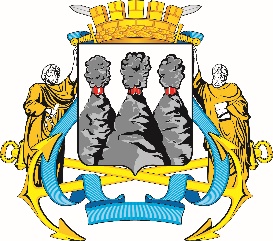 ГОРОДСКАЯ ДУМАПЕТРОПАВЛОВСК-КАМЧАТСКОГО ГОРОДСКОГО ОКРУГАот 25.11.2020 № 808-р33-я (внеочередная) сессияг.Петропавловск-КамчатскийО внесении изменения в план нормотворческой деятельности Городской Думы Петропавловск-Камчатского городского округа на второе полугодие 2020 года, утвержденный решением Городской Думы Петропавловск-Камчатского городского округа от 24.06.2020 № 692-рПредседатель Городской Думы Петропавловск-Камчатского городского округаГ.В. Монахова